附件1报名二维码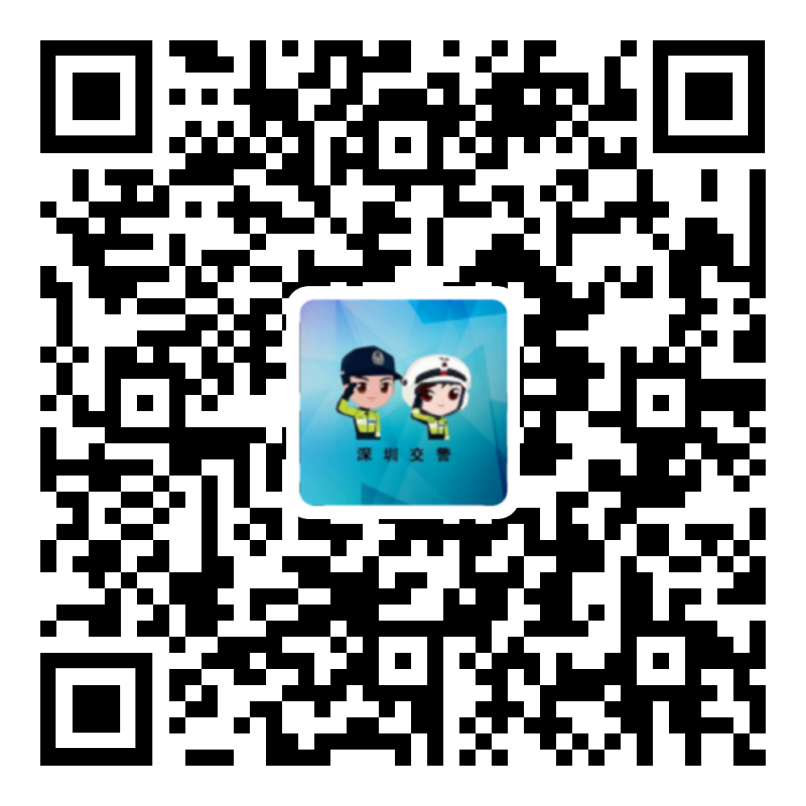 